Unit 1 Lesson 12: More Nets, More Surface Area1 Notice and Wonder: Wrapping Paper (Warm up)Student Task StatementKiran is wrapping this box of sports cards as a present for a friend.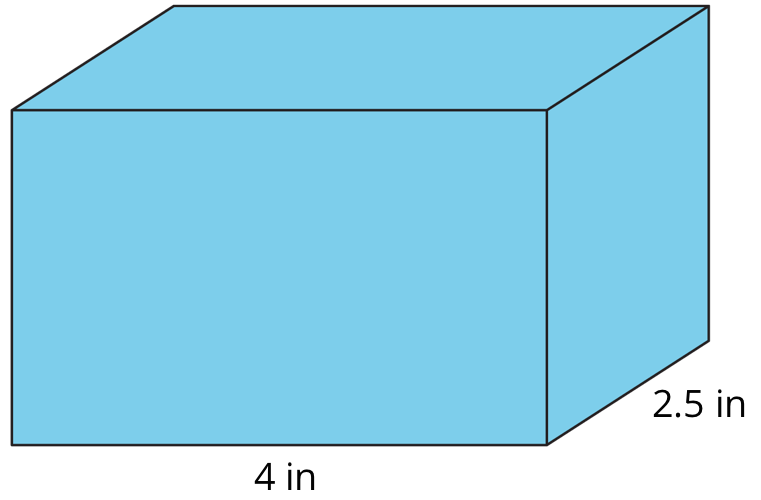 What do you notice? What do you wonder?2 Building Prisms and PyramidsStudent Task StatementYour teacher will give you a drawing of a polyhedron. You will draw its net and calculate its surface area. What polyhedron do you have?Study your polyhedron. Then, draw its net on graph paper. Use the side length of a grid square as the unit.Label each polygon on the net with a name or number.Find the surface area of your polyhedron. Show your thinking in an organized manner so that it can be followed by others.3 Comparing Boxes (Optional)Student Task StatementHere are the nets of three cardboard boxes that are all rectangular prisms. The boxes will be packed with 1-centimeter cubes. All lengths are in centimeters.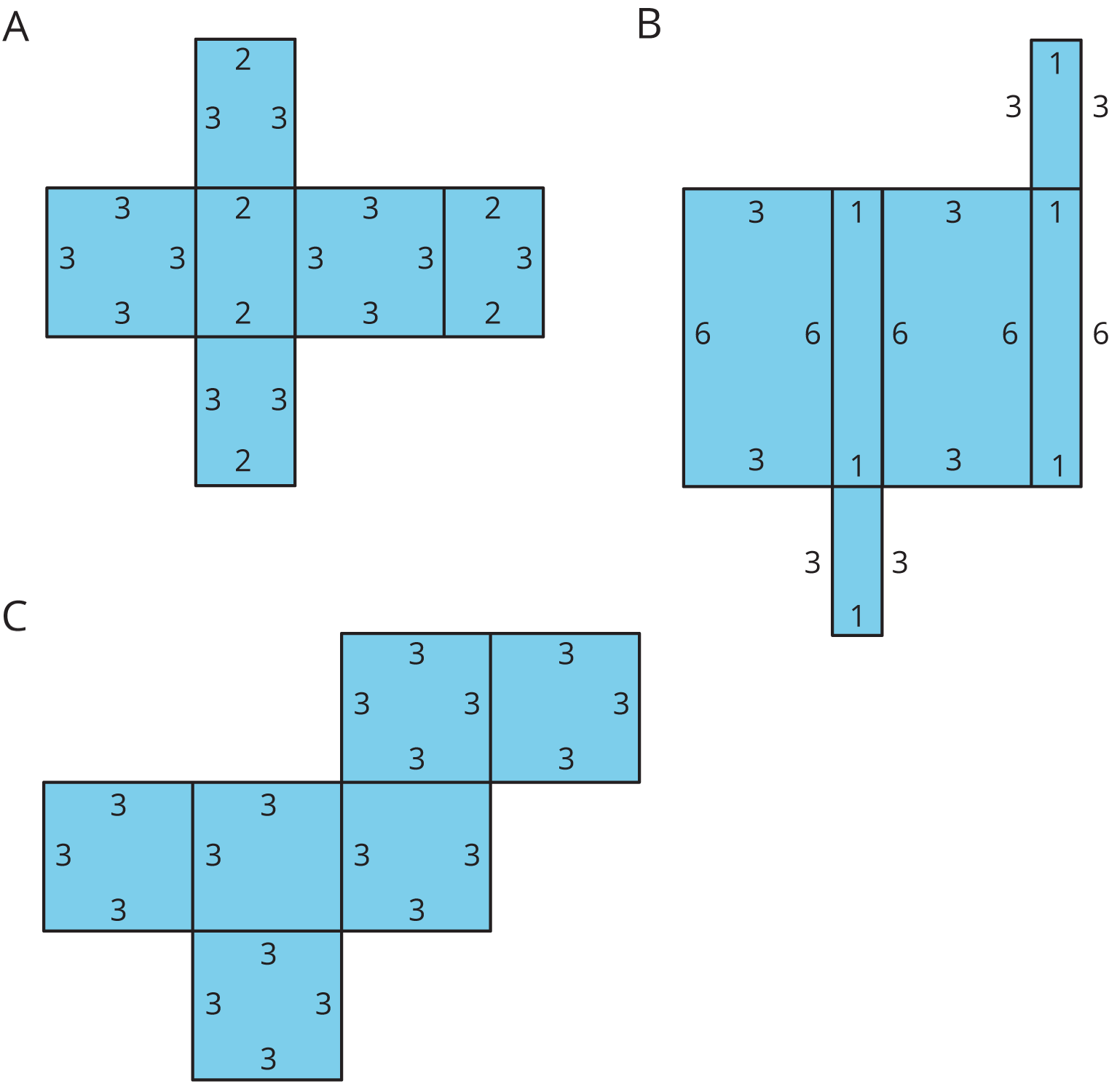 Compare the surface areas of the boxes. Which box will use the least cardboard? Show your reasoning.Now compare the volumes of these boxes in cubic centimeters. Which box will hold the most 1-centimeter cubes? Show your reasoning.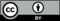 © CC BY Open Up Resources. Adaptations CC BY IM.